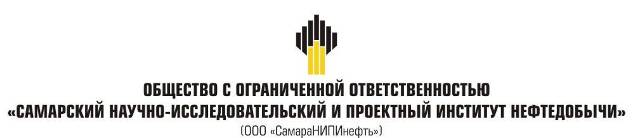 ДОКУМЕНТАЦИЯ ПО ПЛАНИРОВКЕ ТЕРРИТОРИИдля размещения объекта«Дополнительные работы по объекту 4589П «Газопровод от сетей 
ООО «СВГК – УПН «Радаевская». Подъездная дорога к ГРПБ»в границах сельского поселения Сергиевскмуниципального района Сергиевский Самарской области.Книга 3. Проект межевания территории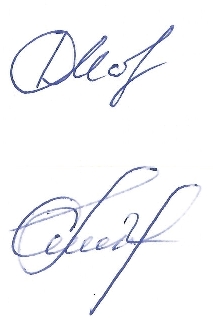 Главный инженер                                                          Д.В. КашаевЗаместитель главного инженерапо инженерным изысканиям                             Д.И. Касаеви землеустроительным работамСамара, 2019г.Основная часть проекта межевания территорииРаздел 1 «Проект межевания территории. Графическая часть»Раздел 2 «Текстовые материалы»Исходно-разрешительная документация.Основанием для разработки проекта межевания территории служит:1. Договор на выполнение работ с ООО «СамараНИПИнефть»;2. Материалы инженерных изысканий;3. «Градостроительный кодекс РФ» №190-ФЗ от 29.12.2004 г. (в редакции 2015 г.);4. Постановление Правительства РФ №77 от 15.02.2011 г.;5. «Земельный кодекс РФ» №136-ФЗ от 25.10.2001 г. (в редакции 2015 г.);6. Сведения государственного кадастрового учёта;7. Топографическая съёмка территории;8. Правила землепользования и застройки сельского поселения Сергиевск муниципального района Сергиевский Самарской области.Основание для выполнения проекта межевания.Проект межевания территории разрабатывается в соответствии с проектом планировки территории в целях установления границ земельных участков, предназначенных для строительства и размещения объекта АО «Самаранефтегаз»«Дополнительные работы по объекту 4589П «Газопровод от сетей ООО «СВГК – УПН «Радаевская». Подъездная дорога к ГРПБ»согласнотехническому заданию на выполнение проекта планировки территории и проекта межевания территории объекта«Дополнительные работы по объекту 4589П «Газопровод от сетей ООО «СВГК – УПН «Радаевская». Подъездная дорога к ГРПБ», в границах сельского поселения Сергиевск муниципального района Сергиевский Самарской области.Цели и задачи выполнения проекта межевания территорииПодготовка проекта межевания территории осуществляется в целях определения местоположения границ земельных участков, которые образованы из земель, государственная собственность на которые не разграничена.При подготовке проекта межевания территории определение местоположения границ образуемых земельных участков осуществляется в соответствии с градостроительными регламентами и нормами отвода земельных участков для конкретных видов деятельности, установленными в соответствии с федеральными законами, техническими регламентами.Сформированные земельные участки должны обеспечить:возможность полноценной реализации прав на формируемые земельные участки, включая возможность полноценного использования в соответствии с назначением, и эксплуатационными качествами;возможность долгосрочного использования земельного участка.Структура землепользования в пределах территории межевания, сформированная в результате межевания должна обеспечить условия для наиболее эффективного использования и развития этой территории.В процессе межевания устанавливаются границы земельных участков необходимых для размещения объекта АО «Самаранефтегаз».Проектом межевания границ отображены:границы образуемых и изменяемых земельных участков и их частей;красные линии, утверждённые в составе проекта планировки территории.Выводы по проектуНастоящим проектом выполнено формирование границ образуемых земельных участков и их частей.Настоящий проект обеспечивает равные права и возможности правообладателей земельных участков в соответствии с действующим законодательством. Сформированные границы земельных участков позволяют обеспечить необходимые условия для строительства и размещения объекта АО «Самаранефтегаз»«Дополнительные работы по объекту 4589П «Газопровод от сетей ООО «СВГК – УПН «Радаевская». Подъездная дорога к ГРПБ» общей площадью –2353кв.м.Земельный участок образуется в соответствии с абзацем 9 части 1 статьи 15 Закона Самарской области от 11.03.2005 № 94-ГД «О земле», а именно: минимальный размер образуемого нового неделимого земельного участка из земель сельскохозяйственного назначения в целях недропользования устанавливается равным размеру, необходимому для проведения работ при разработке месторождений полезных ископаемых. Формирование данного земельного участка осуществляется с целью реализации проектных решений, необходимых для проведения работ при разработке месторождений полезных ископаемых АО «Самаранефтегаз» на основании лицензии на пользование недрами, то есть для недропользования.Экспликация по образованным и изменяемым земельным участкам представлена графической части проекта межевания территории.Каталог координат образуемых и изменяемых земельных участков и их частейпредставлен в таблице №1.Таблица 1 - Каталог координат образуемых и изменяемых земельных участков и их частей№ п/пНаименованиеЛистРаздел 1 «Проект межевания территории. Графическая часть»Раздел 1 «Проект межевания территории. Графическая часть»Раздел 1 «Проект межевания территории. Графическая часть»Чертёжмежевания территории-Раздел 2 «Текстовые материалы»Раздел 2 «Текстовые материалы»Раздел 2 «Текстовые материалы»Исходно-разрешительная документация5Основание для выполнения проекта межевания5Цели и задачи выполнения проекта межевания территории5Выводы по проекту6Координаты образуемых частей земельныхучастков7ПриложенияПриложенияПриложения1Площадь:528Площадь:528Площадь:528Площадь:528Площадь:528Площадь:5281Кадастровый номер:Кадастровый номер:63:31:0704002:141/чзу163:31:0704002:141/чзу163:31:0704002:141/чзу163:31:0704002:141/чзу11Назначение:Назначение:Земельный участок под подъездную дорогу к ГРПБЗемельный участок под подъездную дорогу к ГРПБЗемельный участок под подъездную дорогу к ГРПБЗемельный участок под подъездную дорогу к ГРПБ1Собственник (правообладатель):Собственник (правообладатель):Администрация м.р. СергиевскийАдминистрация м.р. СергиевскийАдминистрация м.р. СергиевскийАдминистрация м.р. Сергиевский1№№ пунктаXYДирекционный уголДлина линии, мНаправление11470249.292239341.09102°18'22"52.041-212470238.202239391.93175°12'26"4.842-313470233.382239392.34273°20'14"38.143-414470235.602239354.26208°23'43"6.774-515470229.642239351.04284°49'0"9.585-616470232.102239341.788°10'45"7.316-717470239.332239342.8224°20'11"0.687-818470239.952239343.10288°28'43"8.498-919470242.642239335.0542°14'19"8.979-10110470249.282239341.0839°30'51"0.0110-12Площадь: 781Площадь: 781Площадь: 781Площадь: 781Площадь: 781Площадь: 7812Кадастровый номер:Кадастровый номер:63:31:0704002:ЗУ1(1-2)63:31:0704002:ЗУ1(1-2)63:31:0704002:ЗУ1(1-2)63:31:0704002:ЗУ1(1-2)2Назначение:Назначение:Земельный участок под подъездную дорогу к ГРПБЗемельный участок под подъездную дорогу к ГРПБЗемельный участок под подъездную дорогу к ГРПБЗемельный участок под подъездную дорогу к ГРПБ2Собственник (правообладатель):Собственник (правообладатель):ОДСОДСОДСОДС2№№ пунктаXYДирекционный уголДлина линии, мНаправление21470249.292239341.0942°16'31"5.811-222470253.592239345.0044°19'51"5.232-323470257.332239348.6553°40'35"5.153-424470260.382239352.8061°20'3"4.694-525470262.632239356.9270°46'55"4.195-626470264.012239360.8878°55'5"5.466-727470265.062239366.2488°36'22"4.937-828470265.182239371.1788°42'49"0.898-929470265.202239372.06182°26'21"22.499-10210470242.742239371.11282°18'40"30.7310-1211470241.442239377.082°24'46"23.9111-12212470265.322239378.0888°51'26"11.5312-13213470265.552239389.62175°9'12"26.4613-14214470239.192239391.85175°14'16"0.9914-15215470238.202239391.93282°18'18"15.2115-113Площадь:140Площадь:140Площадь:140Площадь:140Площадь:140Площадь:1403Кадастровый номер:Кадастровый номер:63:31:0704002:ЗУ263:31:0704002:ЗУ263:31:0704002:ЗУ263:31:0704002:ЗУ23Назначение:Назначение:Земельный участок под подъездную дорогу к ГРПБЗемельный участок под подъездную дорогу к ГРПБЗемельный участок под подъездную дорогу к ГРПБЗемельный участок под подъездную дорогу к ГРПБ3Собственник (правообладатель):Собственник (правообладатель):ОДСОДСОДСОДС3№№ пунктаXYДирекционный уголДлина линии, мНаправление31470242.742239371.112°26'21"22.491-232470265.202239372.0688°51'29"6.022-333470265.322239378.08182°24'46"23.913-434470241.442239377.08282°16'56"6.114-14Площадь:904Площадь:904Площадь:904Площадь:904Площадь:904Площадь:9044Кадастровый номер:Кадастровый номер:63:31:0704002:1097/чзу163:31:0704002:1097/чзу163:31:0704002:1097/чзу163:31:0704002:1097/чзу14Назначение:Назначение:Земельный участок под подъездную дорогу к ГРПБЗемельный участок под подъездную дорогу к ГРПБЗемельный участок под подъездную дорогу к ГРПБЗемельный участок под подъездную дорогу к ГРПБ4Собственник (правообладатель):Собственник (правообладатель):Самарская область, постоянное (бессрочное) пользование Министерство транспорта и автомобильных дорог Самарской области (сервитут АО "Самараинвестнефть")Самарская область, постоянное (бессрочное) пользование Министерство транспорта и автомобильных дорог Самарской области (сервитут АО "Самараинвестнефть")Самарская область, постоянное (бессрочное) пользование Министерство транспорта и автомобильных дорог Самарской области (сервитут АО "Самараинвестнефть")Самарская область, постоянное (бессрочное) пользование Министерство транспорта и автомобильных дорог Самарской области (сервитут АО "Самараинвестнефть")4№№ пунктаXYДирекционный уголДлина линии, мНаправление41470232.722239420.05263°9'39"5.381-242470232.082239414.71273°18'2"7.122-343470232.492239407.60273°20'24"15.283-444470233.382239392.35180°0'0"0.014-545470233.382239392.34355°12'26"4.845-646470238.202239391.93355°14'16"0.996-747470239.192239391.85355°9'12"26.467-848470265.552239389.6288°45'1"21.558-949470266.022239411.1685°47'39"5.599-10410470266.432239416.74175°46'30"17.0210-11411470249.462239417.99173°0'22"16.8711-1